W tym tygodniu rozmawiać będziemy o PRACY ROLNIKAPropozycje do realizacji tematu: 1. „Rolnik” – nauka wiersza Z. Dmitrocy połączona z zabawą naśladowczą.RolnikZbigniew DmitrocaRolnik rano rusza w pole (dziecko maszeruje po pokoju)orać pługiem czarną rolę. (dziecko zatrzymuje się, kładą ręce na ramionach rodzica lub rodzeństwa, maszerują w miejscu)Sieje zboże i buraki, (dziecko naśladuje sianie ziarenek)z których potem są przysmaki. (dziecko masuje się po brzuchach)Rodzic pokazuje ilustrację przedstawiającą rolnika pracującego w polu. Wyjaśnia dziecku, kto to jest rolnik. 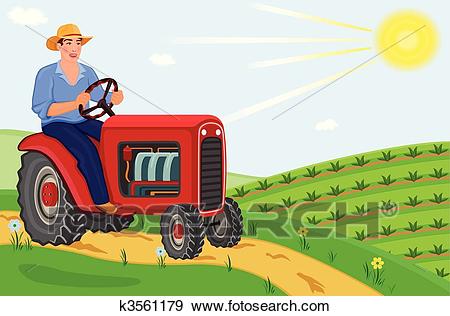 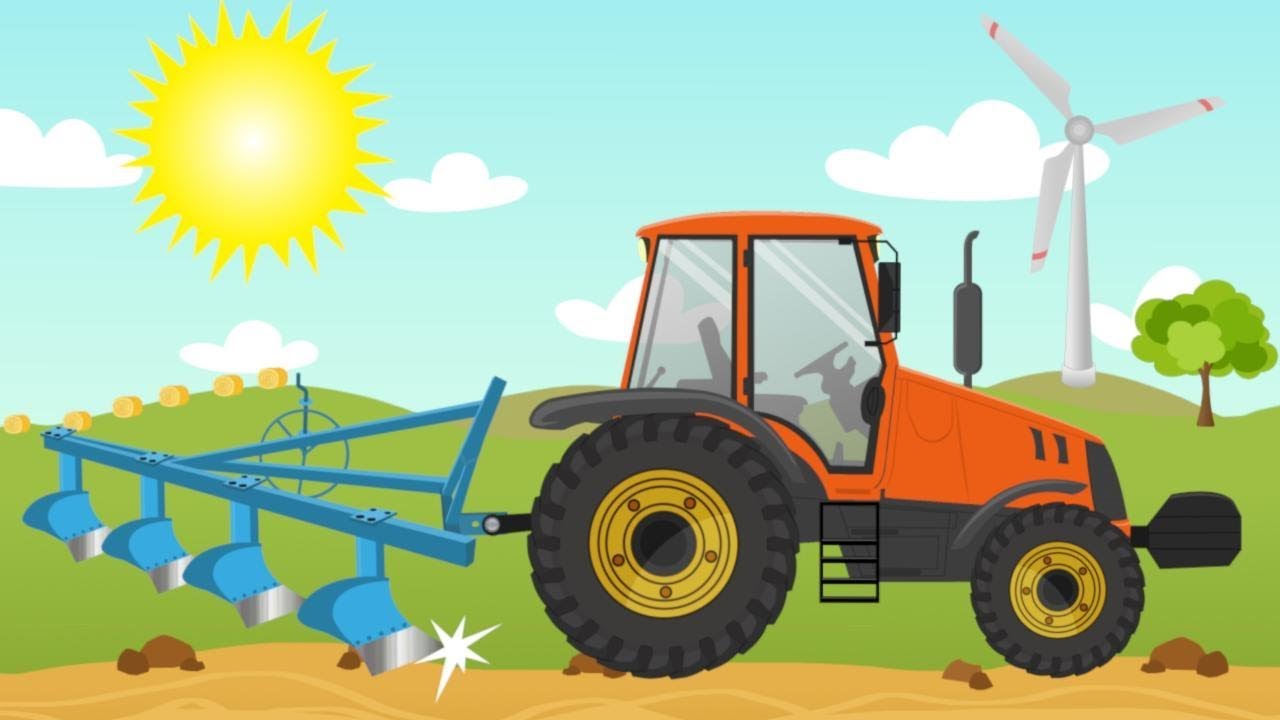 2. „Kim jest rolnik?” – praca z obrazkiem Rodzic przedstawia dziecku ilustrację rolnika, opowiada o jego pracy: Zawód rolnika polega na uprawie ziemi, a więc na jej przygotowaniu, obsianiu lub obsadzeniu, pielęgnacji roślin oraz ich zbiorze. Chociaż głównym zajęciem rolnika jest uprawa ziemi to bardzo często łączy on ją również z hodowlą zwierząt. 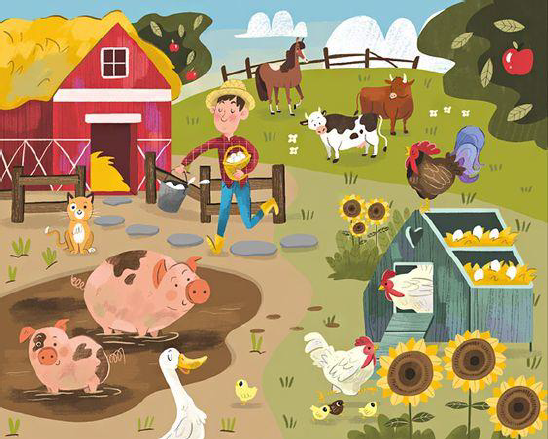 